Permit Application: Paper application to be phased out by 2017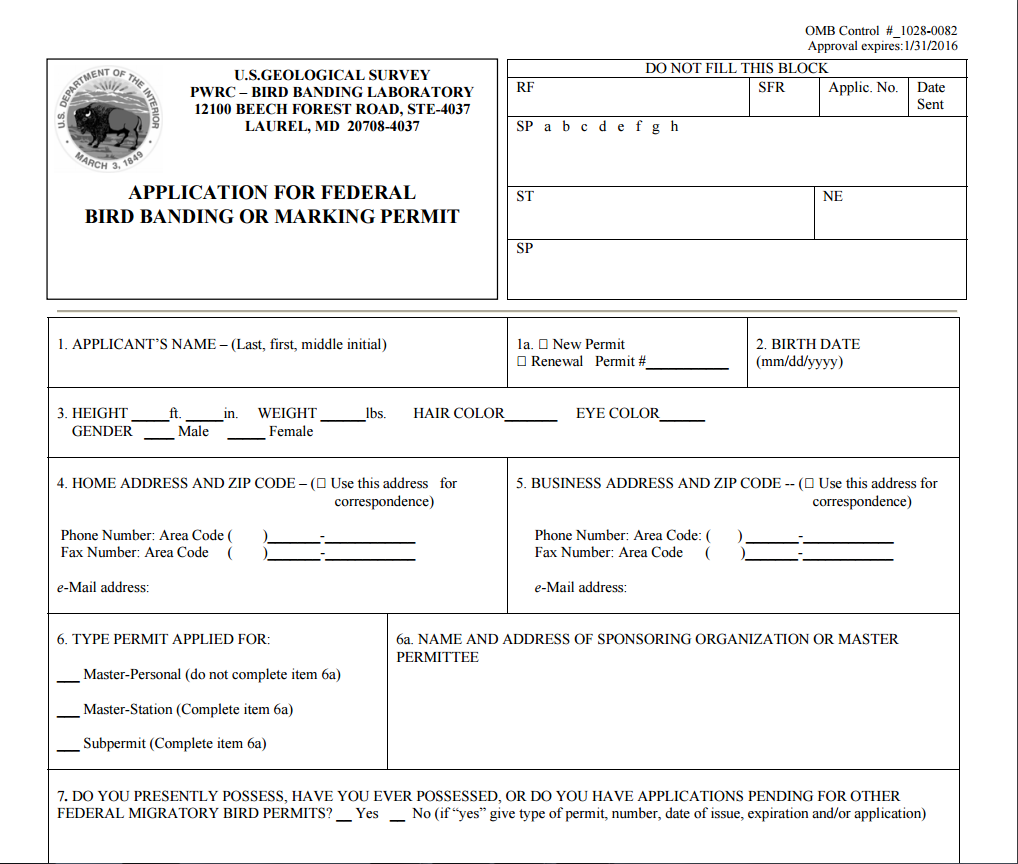 Permit Application: Electronic submission copy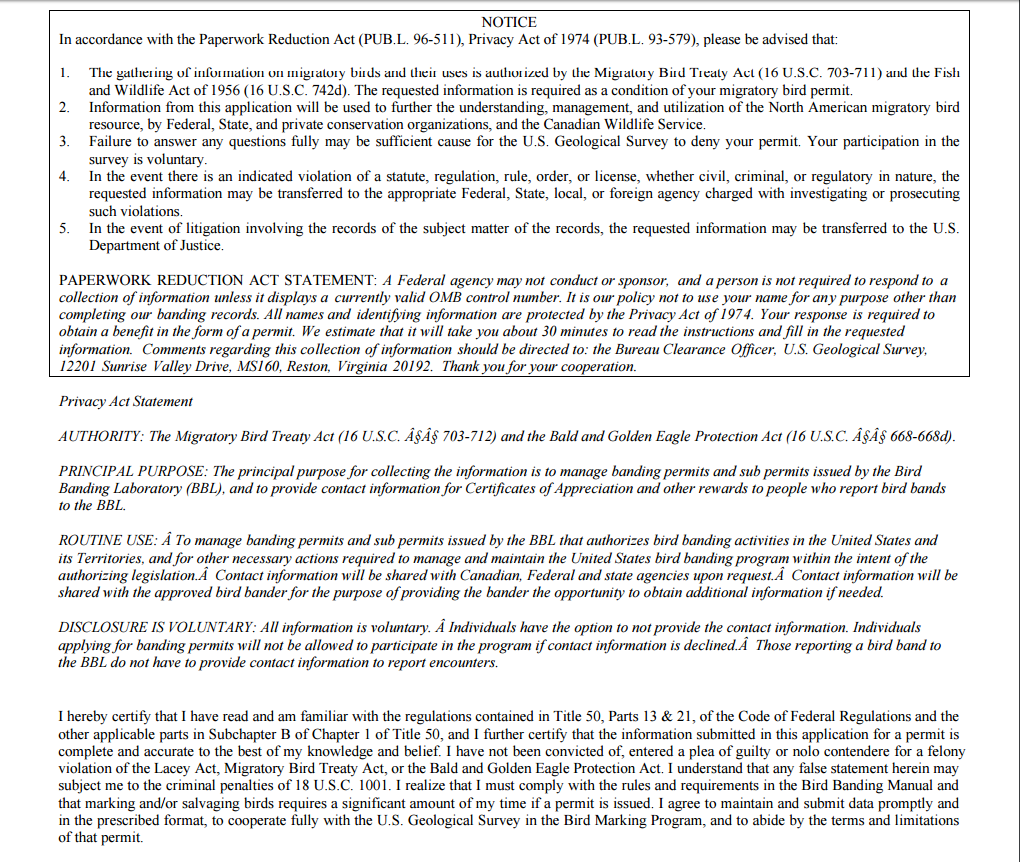 Permit Renewal Form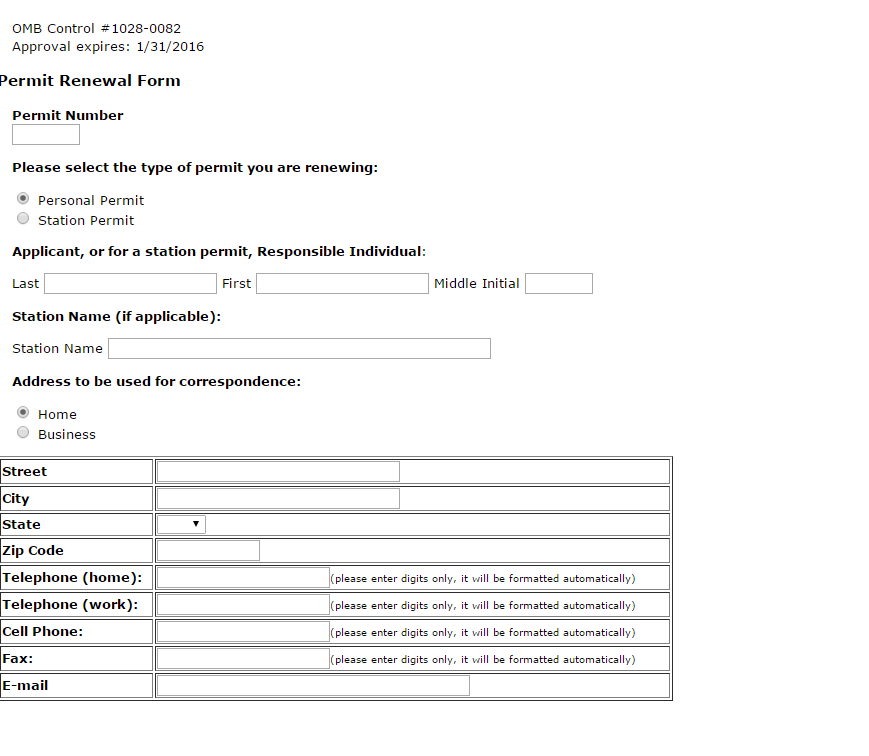 PRA statement is at bottom of the form on next page. 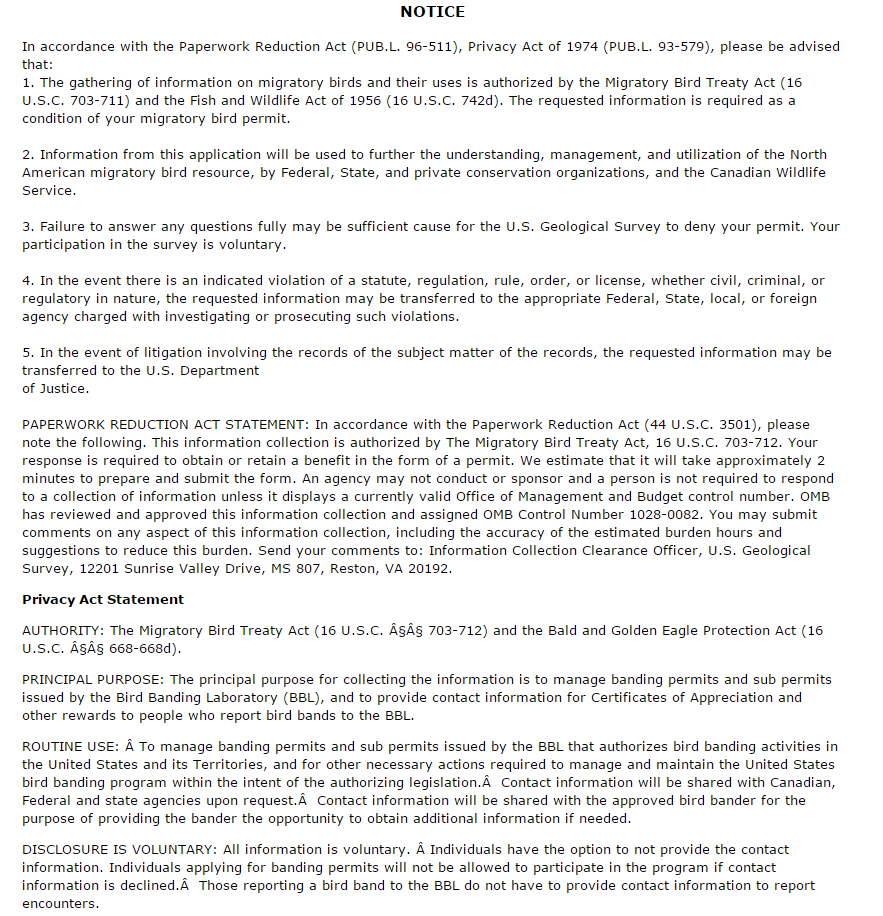 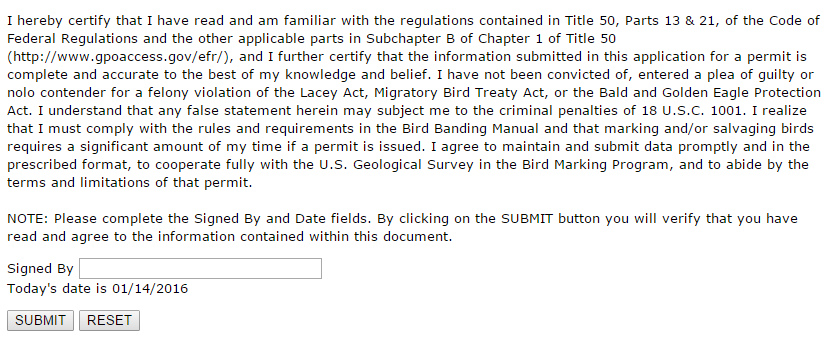 Reportband.gov: Users report recovery of a bird band electronic submission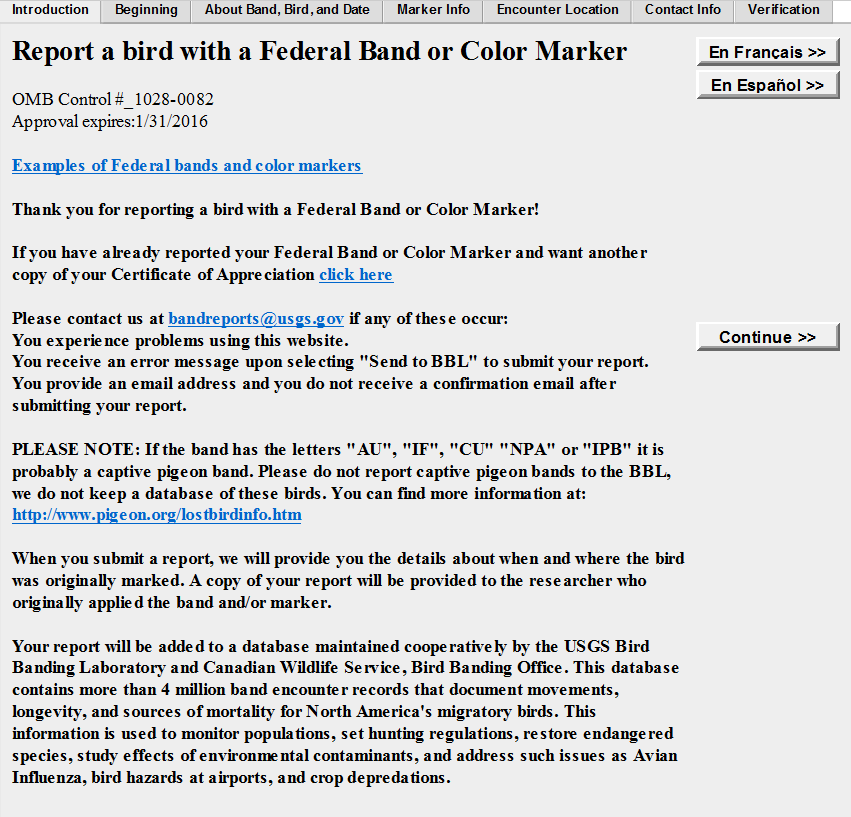 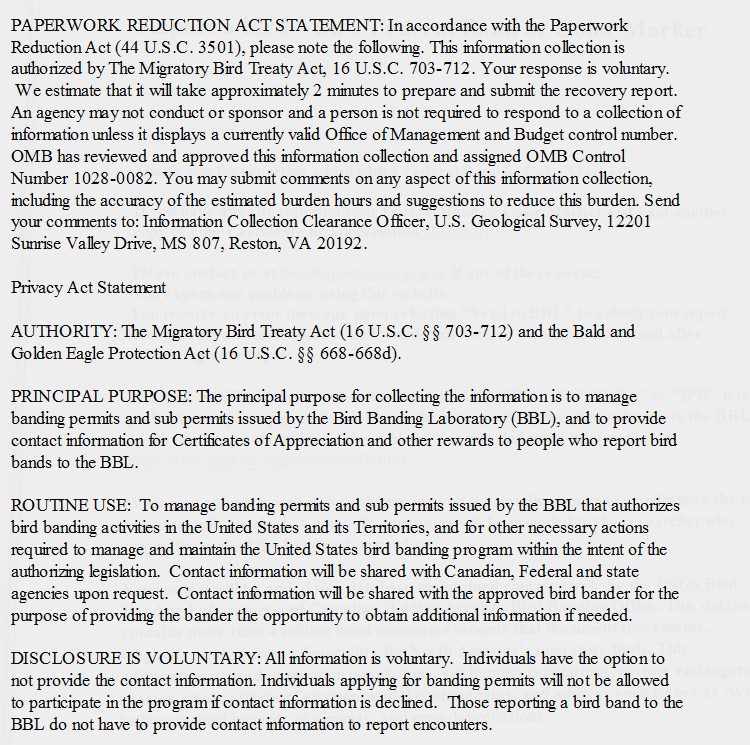 Bandit Software: Batch submission of Bird Banding Data Collection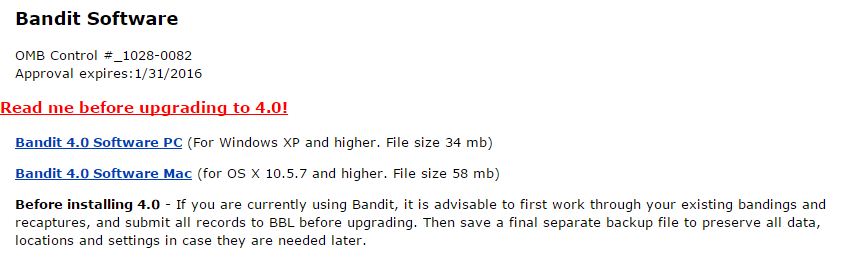 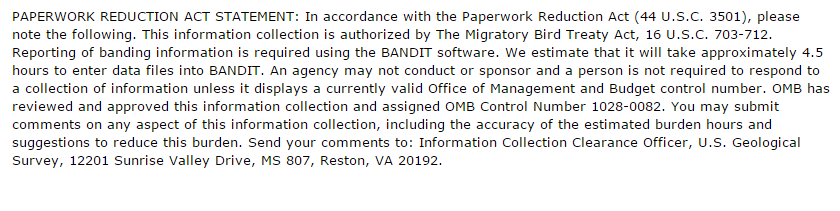 